Межрегиональный конкурс «Баатар-Дангина -2022»	В очередной раз с большим размахом в столице Республики Бурятия прошел конкурс талантливых детей «Баатар-Дангина- 2022». Представлять Эхирит-Булатский район Усть-Ордынского Бурятского округа удостоились наши гимназисты- Альхеева Ольга, ученица 1Б класса, Смоленков Олег, ученик 6-го класса. Под руководством Зоригто Сергеевича и Ирины Гонгоровны Дамбаевой наши участники совместно с делегацией Осинского, Баяндаевского района и представителями Национального Центра народного творчества выехали в Улан-Удэ. Конкурс состоялся по трём номинациям: «Хүүгэн Баатар-Дангина», «Эдир Баатар-Дангина», «Баатар-Дангина». 	5 марта в ДК «Заречный» состоялся отборочный турнир конкурса. Наши участники показывали свое мастерство в следующих конкурсных заданиях: визитная карточка «Угаа хүндэлэн, залгуулая», хореографический номер, «Тэбэг», песня, рассказ смешных историй «Энеэлдэе», дефиле. Смоленков Олег всех поразил своим вокалом, а Альхеева Ольга грацией и шикарными костюмами.6 марта в Государственном Театре оперы и балета состоялся Гала-концерт. По итогам отборочного этапа на гала-концерте Олег показал свою визитку и умение набивать тэбэк, Ольга станцевала свой грациозный танец «Ангара». В итоге единогласным решением жюри Олег Смоленков завоевал Гран-при в номинации «Эдир-Баатар», Ольге Альхеевой присвоено 2-е место в номинации «Хүүгэн Дангина». Огромное спасибо преподавателям ХЭЦ: Гилязовой Б.Ц. Доржиевой С.Ц., Дамбаевой И.Г., Жамбалову Б.Б. и родителям наших гимназистов за хорошую подготовку учащихся к конкурсу. Благодарим заместителя Председателя Законодательного собрания Иркутской области Алдарова К.Р., мэра Эхирит-Булагатского района Осодоева Г.А., директора Национального Центра народного творчества Буентаеву А.В. за денежное поощрение наших гимназистов. Выражаем благодарность начальнику Отдела культуры Эхирит-Булагатского района Молотковой И.Ю. за помощь и поддержку в организации выезда нашей юной красавицы. А также всем, кто болел и переживал за наших героев, защищавших честь Усть-Ордынского Бурятского округа, Эхирит- Булагатского района, и, конечно же, честь нашей Усть-Ордынской гимназии – интернат.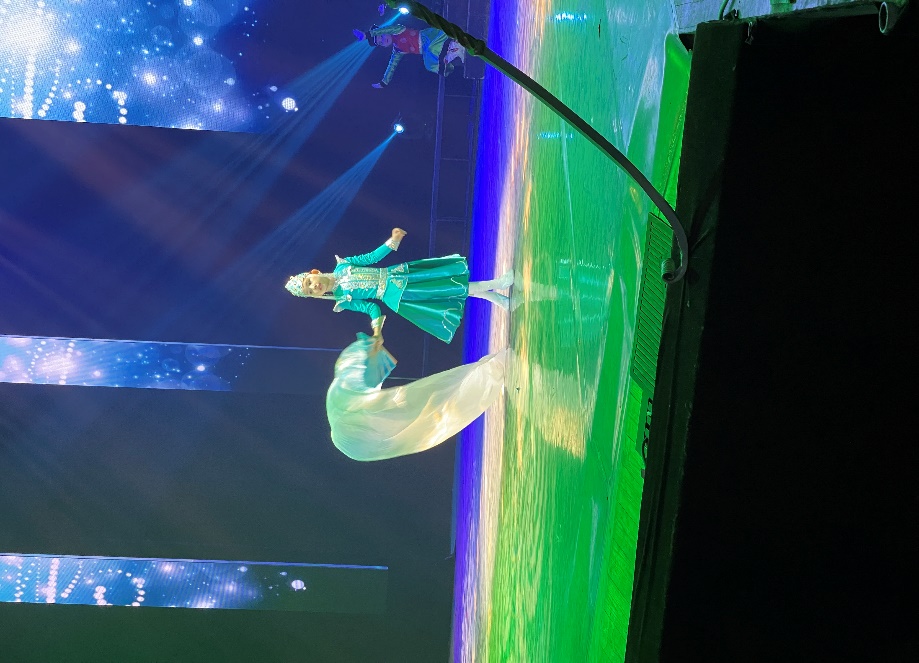 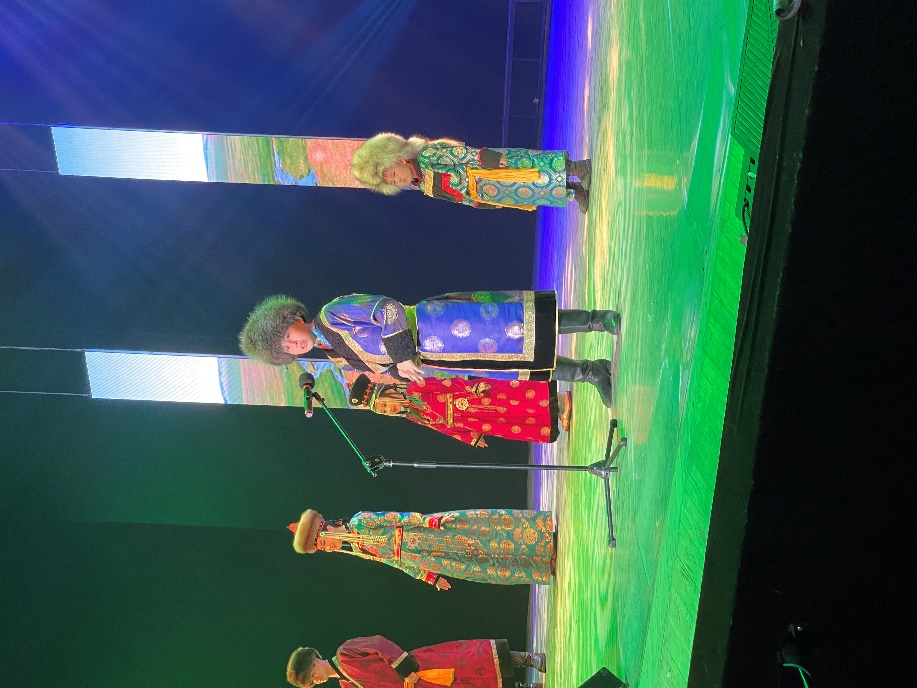 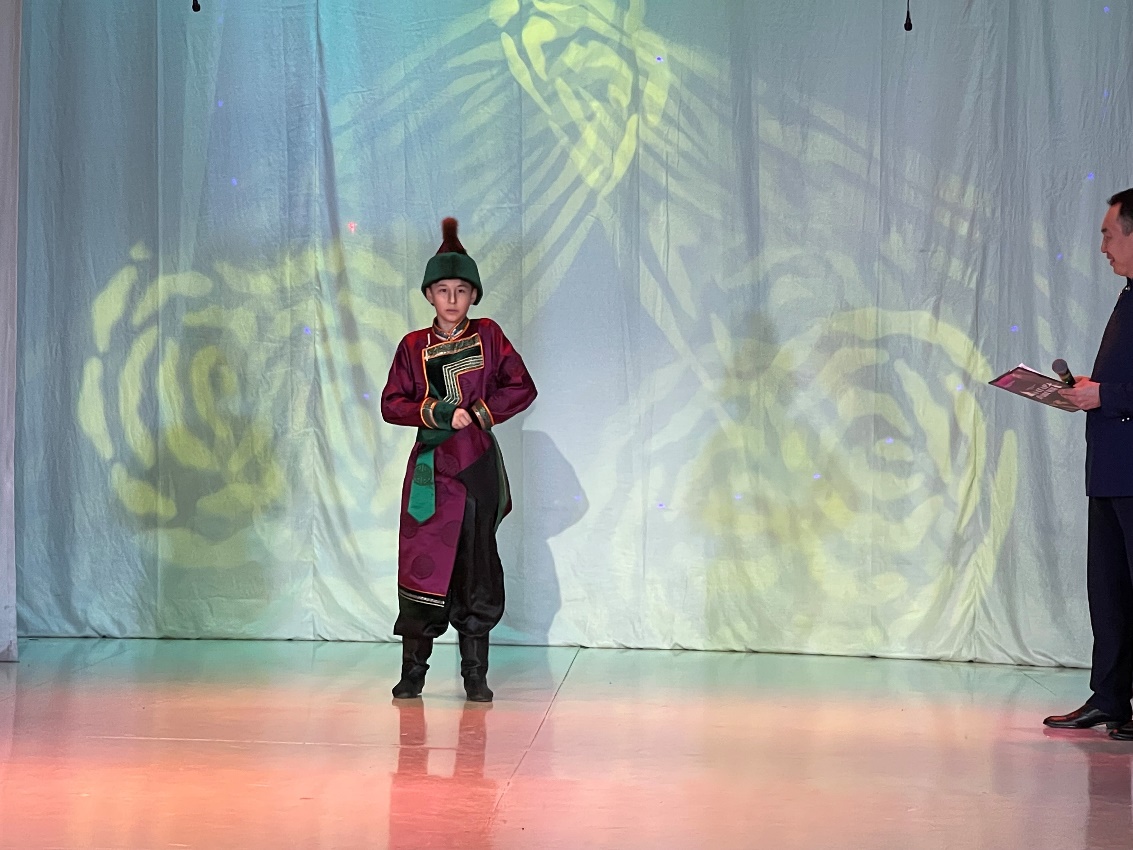 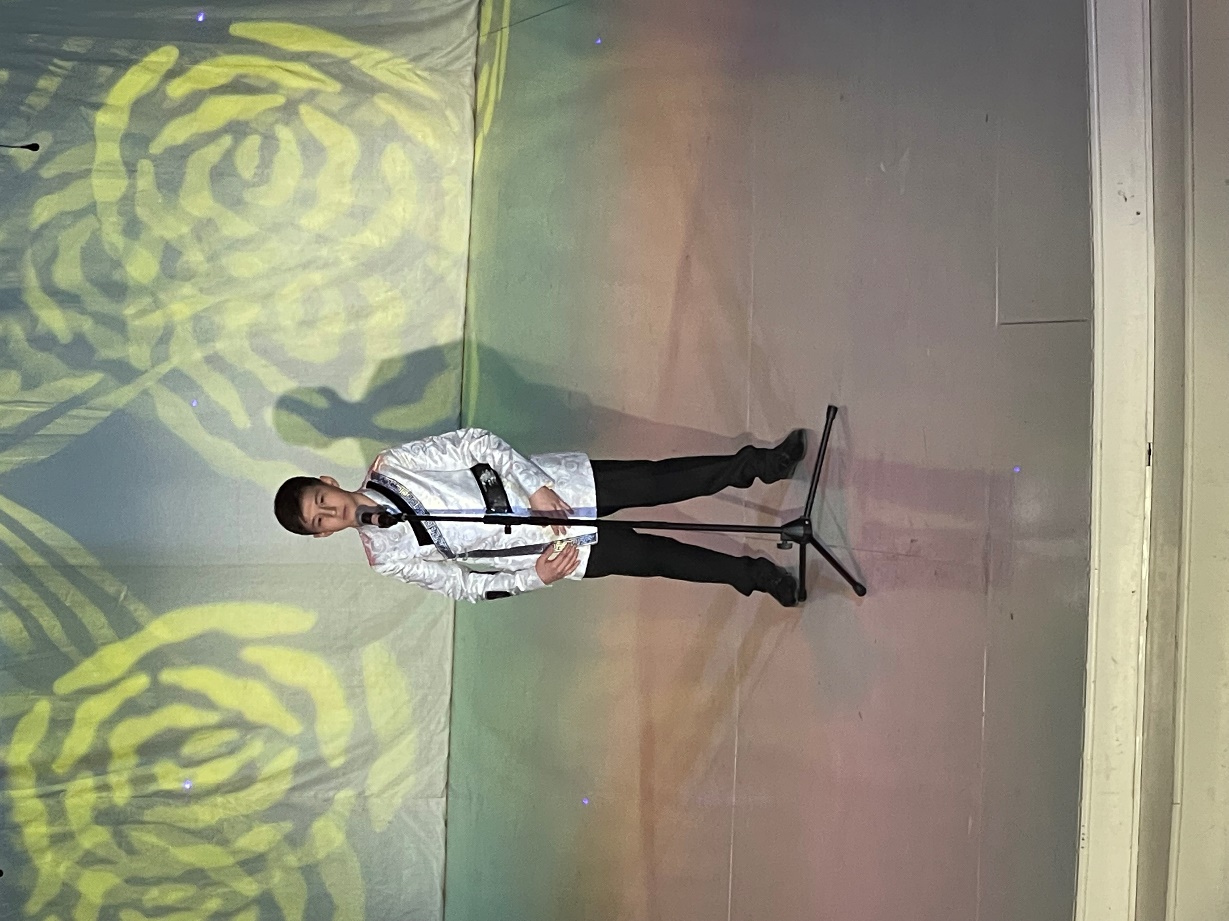 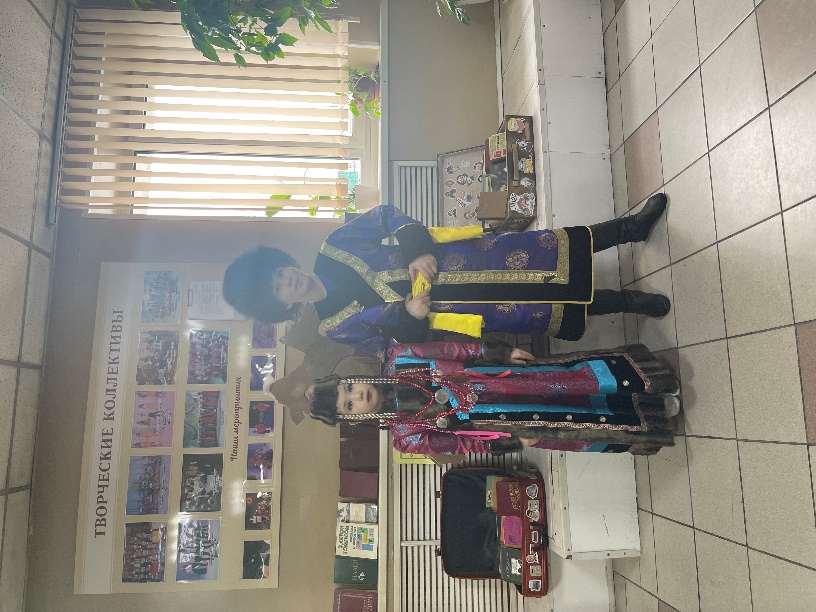 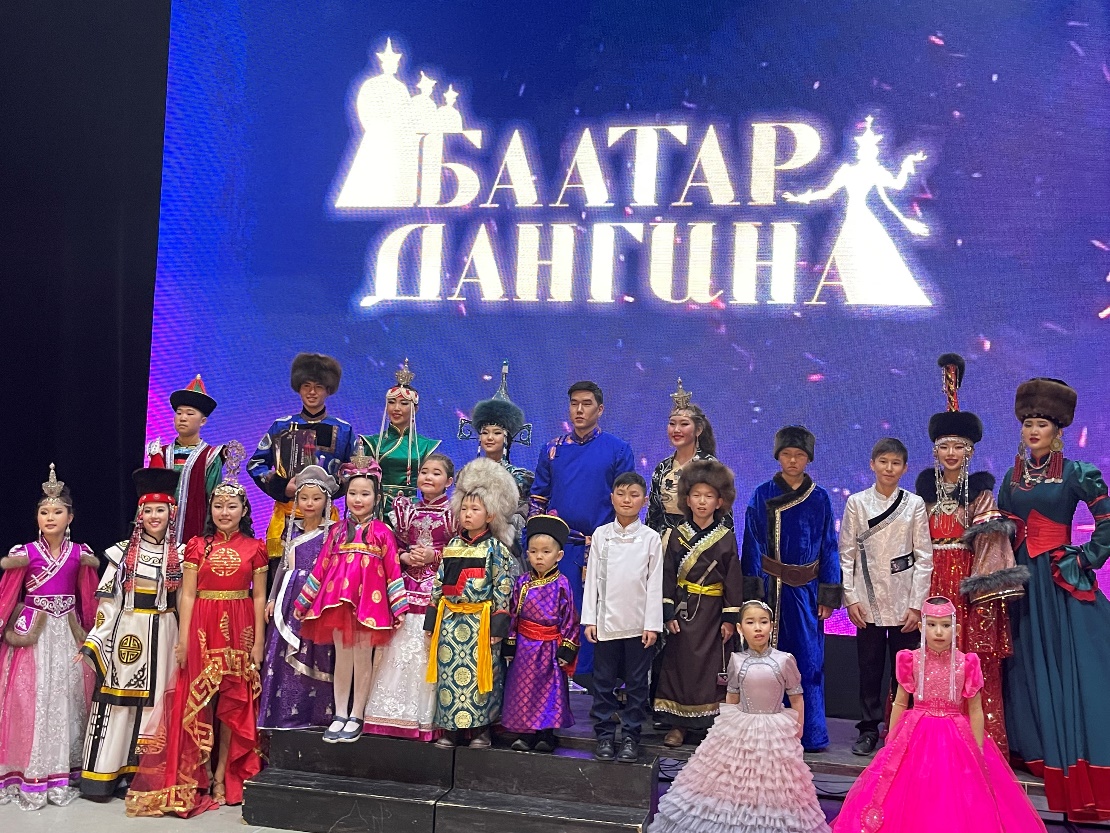 